Comienza la XVI edición de laSemana de la Ciencia en NavarraPamplona, a 4 de noviembre de 2016 | La 16ª edición de la Semana de la Ciencia, Tecnología e Innovación de Navarra comienza el lunes, 7 de noviembre, con una gran variedad de actividades, que incluyen talleres, conferencias, visitas, espectáculos y exposiciones, que se desarrollarán hasta el 16 de noviembre de 2016. La celebración de esta semana de la ciencia cumple un doble objetivo: el fomento de las vocaciones científicas entre los estudiantes y la difusión de la ciencia y del trabajo de los científicos entre la sociedad en general. La inauguración de la Semana de la Ciencia 2016 en Navarra tendrá lugar el lunes, 7 de noviembre, a las 17:30 h. en la Plaza del Castillo, con diferentes demostraciones científicas abiertas a todos los públicos. En Navarra, los promotores de la XV edición de la Semana de la Ciencia son el Club de Amigos de la Ciencia, el Planetario de Pamplona, la Facultad de Ciencias de la Universidad de Navarra y la Universidad Pública de Navarra. Además, otras empresas e instituciones navarras colaboran en el desarrollo de actividades a lo largo de la semana. Se continúa así con el formato diseñado en ediciones anteriores, en la que el Club de Amigos de la Ciencia de Navarra centraliza, en la web creada al efecto, la relación de actividades programadas y a la que se suman todas aquellas instituciones, empresas u organizaciones que comparten los objetivos de esta iniciativa.El programa completo con todas las actividades puede consultarse en: www.semanasciencianavarra.orgMás información en: semanasciencia@clubdeamigosdelaciencia.org 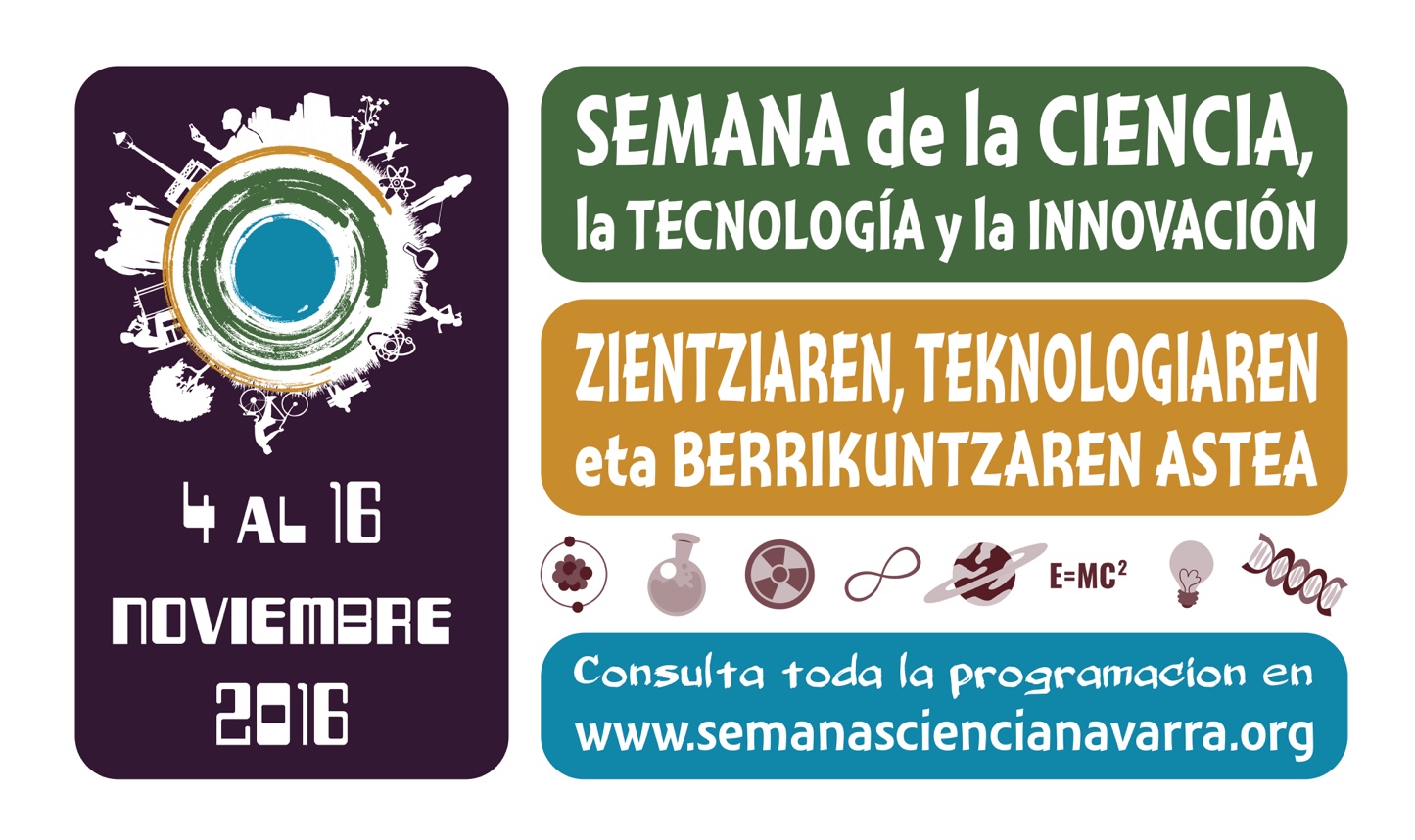 